VICTORIAN CIVIL AND ADMINISTRATIVE TRIBUNAL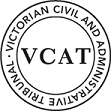 OrderNo permit grantedIn application P1472/2020 the decision of the responsible authority is affirmed.In planning permit application TPA/51432 no permit is granted.   AppearancesInformationRemarksThis matter concerns a review of Monash Council’s decision to refuse to grant a permit for three double storey dwellings on a corner lot in Ashwood.At the heart of this dispute are the following key issues:Whether the proposal has responded to the features of the site and its surrounds.Whether the proposal positively contributes to the preferred character.Whether the proposal offers acceptable levels of on-site amenity.Reasons for this decision were given orally at the conclusion of the hearing.planning and environment LISTvcat reference No. Permit Application no. SUBJECT LANDHEARING TYPEHearingDATE OF HEARING10 June 2021DATE OF ORDERFor applicantMr S O’Brien, town planner of Universal planning.He called evidence from:Mr James Holdsworth, architectFor responsible authorityMs T Dalgliesh, town planner.Description of proposalConstruction of three 2-storey dwellings.Nature of proceedingApplication under section 77 of the Planning and Environment Act 1987 – to review the refusal to grant a permit. Planning schemeMonash Planning SchemeZone and overlaysGeneral Residential Zone – Schedule 3 (GRZ3)Permit requirementsClause 32.08-6 – Construction of two or more dwellings on a lotLand descriptionThis irregular shaped 721sqm lot on the south-west corner of Huntingdale Road and Arthur Street in Ashwood has street frontages of 15.8m and 30.5m respectively.  The site falls by approximately 4.4m from the south-east to the north-west and contains a 3.05m wide easement along its west boundary.  The land is presently developed with a single storey brick dwelling, double carport in the south-west corner and has two cross-overs to Arthur Street.